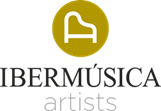 NUNO COELHOConductorNuno has been Chief Conductor and Artistic Director of Spain’s Orquesta Sinfónica del Principado de Asturias since October 2022. In addition to concerts in Oviedo, the 2023/24 season sees Nuno debut with Frankfurt’s hr-Sinfonieorchester, Orquestra Sinfônica de São Paulo, Madrid’s Orquesta Nacional de España and Orchestre Philharmonique Royal de Liège, alongside returns to the Orchestre Philharmonique du Luxembourg and Gulbenkian Orchestra.Highlights of the last two seasons have included concerts with the Royal Concertgebouw Orchestra, BBC Scottish Symphony, Helsinki Philharmonic, Dresden Philharmonie, Staatsorchester Hannover, Gävle Symfoniorkester, Malmö Symphony, Residentie Orkest, Orchestre philharmonique de Strasbourg, Orquesta Sinfonica de Galicia, Tampere Philharmonic, Antwerp Symphony Orchestra and Orquestra Simfónica de Barcelona.In the opera pit, Nuno has conducted productions of La traviata, Cavalleria rusticana, Rusalka and Manon. In November 2022 he conducted his own staging of José Saramago’s reimagining of Don Giovanni at the Gulbenkian, having previously conducted their semi-staging of Così fan tutte the previous season.Nuno won First Prize at the 2017 Cadaqués International Conducting Competition and has since gone on to conduct the Royal Liverpool Philharmonic, BBC Philharmonic, Symphoniker Hamburg, Orquesta Sinfónica de Castilla y León, Noord Nederlands Orkest and Orchestra Teatro Regio Torino. He was a Los Angeles Philharmonic Dudamel Fellow between 2018-19 and stepped in for Bernard Haitink that same season to make his debut with the Symphonieorchester des Bayerischen Rundfunks.Born in Porto, Nuno studied conducting at the Zürich University of the Arts with Johannes Schlaefli and won the Neeme Järvi Prize at the Gstaad Menuhin Festival. In 2015 he was admitted into the German Music Council’s Dirigentenforum and for the following two years he was both a Tanglewood Conducting Fellow and Assistant Conductor of the Netherlands Philharmonic. Literature and tennis occupy his time off-podium.Season 2023/24. Forbidden edition. www.ibermusica-artists.es.